申請書－３資 格 者 証 交 付 申 請 書令和　　　年　　　月　　　日※印欄記入不要※令和５年度から資格者証の記載内容、デザインが変更になりました。※写真貼付欄に本人の写真を貼り付けて下さい。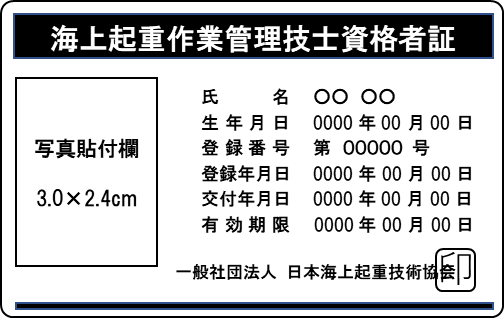 氏名生年月日（西暦）　　　　　　年　　　月　　　日（西暦）　　　　　　年　　　月　　　日現住所〒〒現住所現住所ＴＥＬＴＥＬ本籍都　・　道　・　府　・　県認定登録番号第　　　　　　　　　　　　　　　　　　号第　　　　　　　　　　　　　　　　　　号交付年月日※　２０２４年　　９月　　１日※　２０２４年　　９月　　１日有効期限※　　　　　年　１２月　３１日※　　　　　年　１２月　３１日所属会社会社所在地〒〒会社所在地会社所在地ＴＥＬＴＥＬ連絡先（　）住所宛・（　）会社宛　　　どちらかの（　）内に○を付けて下さい（　）住所宛・（　）会社宛　　　どちらかの（　）内に○を付けて下さい